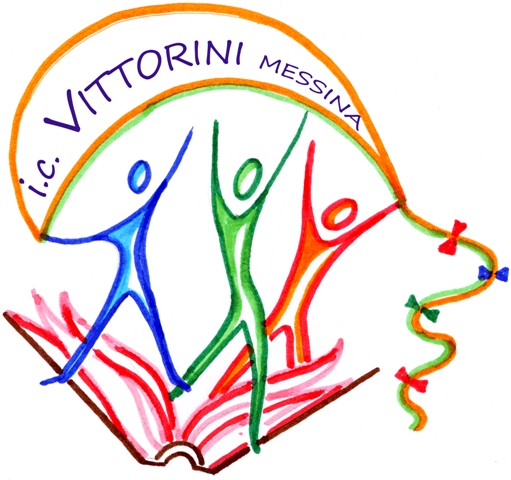 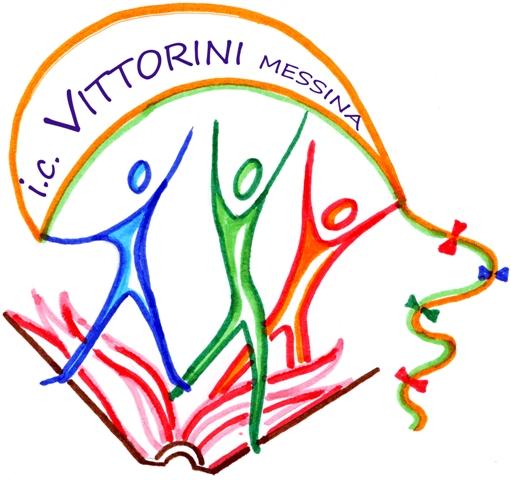 Al Dirigente dell’Istituto Comprensivo N° 15 “Elio Vittorini” Messina_l_ sottoscritt_ ________________________________________________ in qualità di ⬜ padre ⬜ madre ⬜tutoreCHIEDEl’iscrizione del __ minore ________________________________________________________________________a codesta scuola dell’infanzia per l’a.s. 2022-23 (SARANNO ISTITUITE SEZIONI PER FASCE DI ETA’)e di avvalersi del seguente orario:⬜ orario ordinario delle attività educative con servizio mensa (40 ore settimanali);⬜ orario ridotto delle attività educative con svolgimento nella fascia del mattino (25 ore settimanali).consapevole che, qualora la richiesta non possa essere accolta per insufficiente disponibilità di posti, potrà optare per la frequenza in sezione con diverso tempo scuola. ⬜ dell’anticipo (per i nati entro 30 aprile 2022) subordinatamente alla disponibilità di posti e alla precedenza dei bambini che compiono tre anni entro il 31 dicembre 2022.⬜ PRE SCUOLA       ⬜  POST SCUOLAIn base alle norme sullo snellimento dell’attività amministrativa, consapevole delle responsabilità cui va incontro in caso di dichiarazione non corrispondente al vero, DICHIARA che:- _l_ minore  ______________________________________   _________________________________________                                           (cognome e nome)                                                                              (codice fiscale)- è nat_ a _________________________________________  il ________________________________________- è cittadino  ⬜italiano                         ⬜ altro (indicare nazionalità) ___________________________________- è residente a _________________________________________________  (prov. _______________________ )Via/piazza ___________________________________________________________________________ n. ______tel. ________________ cell. _________________________  e-mail _____________________________________- proviene dalla scuola dell’infanzia ____________________________________________________ sez. ________- è stato sottoposto alle vaccinazioni obbligatorie            ⬜ si         ⬜ no- un fratello/sorella frequenta la stessa scuola nella classe __________sez._______ ⬜ infanzia ⬜ primaria ⬜ secondaria- dati anagrafici dei genitori (Indicare: cognome, nome, luogo e data di nascita) :                   1. Padre _____________________________________________________________________________________2. Madre _____________________________________________________________________________________(Leggi 15/1968, 127/1997, 131/1998; DPR 445/2000) Il sottoscritto dichiara di essere consapevole che la scuola può utilizzare i dati contenuti nella presente autocertificazione esclusivamente nell’ambito e per i fini istituzionali propri della Pubblica Amministrazione (Decreto legislativo 30.6.2003, n. 196 e Regolamento ministeriale 7.12.2006, n. 305)Data _____________ Firma:____________________________________              Firma: ______________________________________In caso di genitori separati o divorziati la domanda dovrà essere firmata da entrambi i genitori; altrimenti a firma dell’affidatario, il quale si obbliga a comunicare alla scuola eventuali variazioni dell’affido. Gli stessi potranno produrre dichiarazione se concordano che  la scuola effettui le comunicazioni più rilevanti a entrambi i genitori o soltanto all’affidatario. N.B. I dati rilasciati sono utilizzati dalla scuola nel rispetto delle norme sulla privacy, di cui al regolamento definito con  D.M. 7 dicembre 2006 n. 305.  Il sottoscritto dichiara di aver preso visione del Regolamento di istituto, del Patto educativo di corresponsabilità, del Regolamento di frequenza, dello Statuto degli studenti e delle studentesse, del Piano dell’offerta formativa e li sottoscrive. (i documenti sono consultabili sul sito della scuola icvittorinimessina.it). Rilascia, altresì, firma liberatoria per la pubblicazione, la proiezione e l’uso di foto, filmati, prodotti multimediali, musicali, giornalistici e concorsuali e, comunque, quanto attiene le attività didattiche scolastiche e parascolastiche.Firma:____________________________________              Firma: ______________________________________Insegnamento della religione cattolicaPremesso che lo Stato assicura l’insegnamento della religione cattolica nelle scuole di ogni ordine e grado in conformità all’Accordo che apporta modifiche al Concordato Lateranense (art.9.2), il presente modulo costituisce richiesta dell’autorità scolastica in ordine all’esercizio del diritto di scegliere se avvalersi o non avvalersi dell’insegnamento della religione cattolica.La scelta operata all’atto dell’iscrizione ha effetto per l’intero anno scolastico cui si riferisce e per i successivi anni di corso in cui sia prevista l’iscrizione d’ufficio, compresi quindi gli istituti comprensivi, fermo restando, anche nelle modalità di applicazione, il diritto di scegliere ogni anno se avvalersi o non avvalersi dell’insegnamento della religione cattolica.⬜ Scelta di avvalersi dell’insegnamento della religione cattolica ⬜ Scelta di non avvalersi dell’insegnamento della religione cattolicaFirma:____________________________________              Firma: ______________________________________Genitore o chi esercita la potestà per gli alunni delle scuole dell’infanzia, primarie e secondarie di I grado (se minorenni)- Nel caso di genitori separati/divorziati è prevista la firma di entrambi i genitori (cfr. articolo 155 del codice civile, modificato dalla legge 8 febbraio 2006, n. 54)____________________________________________________________________________________________________Art. 9.2 dell’Accordo, con protocollo addizionale, tra la Repubblica Italiana e la Santa Sede firmato il 18 febbraio 1984, ratificato con la legge 25 marzo 1985, n. 121, che apporta modificazioni al Concordato Lateranense dell’11 febbraio 1929:“ La Repubblica Italiana, riconoscendo il valore della cultura religiosa e tenendo conto che i principi del cattolicesimo fanno parte del patrimonio storico del popolo italiano, continuerà ad assicurare, nel quadro delle finalità della scuola, l’insegnamento della religione cattolica nelle scuole pubbliche non universitarie di ogni ordine e grado. Nel rispetto della libertà di coscienza e della responsabilità educativa dei genitori, è garantito a ciascuno il diritto di scegliere se avvalersi o non avvalersi di detto insegnamento. All’atto dell’iscrizione gli studenti o i loro genitori eserciteranno tale diritto, su richiesta dell’autorità scolastica, senza che loro scelta possa dar luogo ad alcuna forma di discriminazione”Per gli alunni che non si avvalgono dell’insegnamento della religione cattolica.⬜ attività didattiche e formative in altra classe.⬜non frequenza della scuola nelle ore di insegnamento della religione cattolica. (solo in caso di prima o ultima ora)Firma:____________________________________              Firma: ______________________________________Genitore o chi esercita la potestà per gli alunni delle scuole dell’infanzia, primarie e secondarie di I grado (se minorenni)Nel caso di genitori separati/divorziati è prevista la firma di entrambi i genitori (cfr. articolo 155 del codice civile, modificato dalla legge 8 febbraio 2006, n. 54)N.B. Richiamando la C. M. n. 63 del 6 luglio 2009, prot. n. 10042 - Adeguamento degli organici di diritto alle situazioni di fatto -“Si ribadisce l’esigenza che i nulla-osta all'eventuale trasferimento degli alunni siano concessi solo in presenza di situazioni particolari, opportunamente motivate. Appare evidente che, ai sensi dell'art. 2 della legge n. 268/2002, la concessione di nulla-osta non potrà comportare modifiche del numero delle classi già formate”. Si ricorda che dalle iscrizioni effettuate a febbraio  derivano gli organici delle scuole, pertanto, le SS. LL. sono invitate a valutare attentamente il piano dell’offerta formativa della scuola in modo da fare una scelta consapevole e convinta. Il Dirigente scolastico concederà nulla-osta, prima del 1° settembre 2021, solo in casi di comprovata necessità (es.: cambio di residenza).